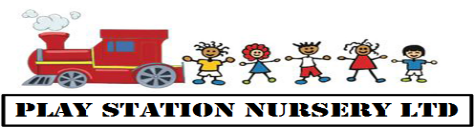 1. EthosAt Play Station Nursery, our vision is something shared and practiced by all who join the nursery. We believe childhood is something that should be relished, never hurried. We help children learn through play in a nurturing, stimulating environment that feels like a home from home. Children feel like part of a family when they are with us, with confidence to explore and challenge themselves through a wide range of experiences. Staff are empowered to guide but not dictate, strengthen but not overpower, and teach but not lecture children. We know that children learn best when enjoying and engaging in their play, so every day children laugh and have fun, learning independence, confidence and understanding of their role in the world in a safe, loving, respectful, environment. Ensuring each child has every opportunity to achieve their full potential has to start at the very beginning of their life, so we recognise the importance of our role in Early Years in helping them progress. Build a strong connection with our parents/carers, involving them in their child’s development. Quality handovers and online learning journals to ensure all transitions are fully supported, some children find these transitions a really difficult time, we are here to make sure they feel comfortable and secure in their environmentTo value and promote diversity, culture beliefs and faiths which the children and their families bring to the nursery. To provide a high-quality teaching experiences and give all children the opportunity to experience life skills and learning outcomes through the wider community and within our setting.